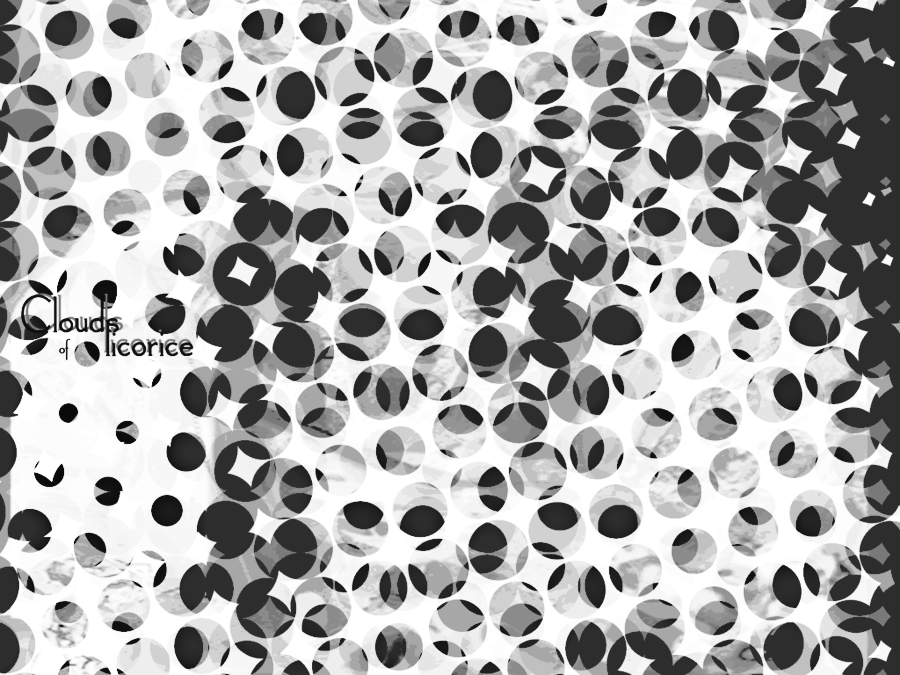 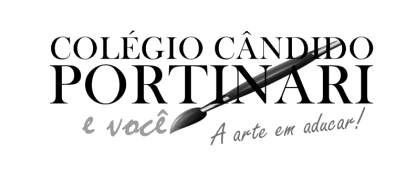 PORTUGUÊS:Leitura e interpretaçãoSujeito e predicado: cadernoGrau do adjetivo  módulo páginas: 43 e 44.Mal e mau módulo páginas: 61 e 62.Advérbios módulo páginas: 57 á 59.CIÊNCIAS:Capítulo 1 páginas: 3 á 6; 9Capítulo 2 páginas: 21 á 31.Capitulo 4 páginas: 44 á 47.MATEMÁTICA:Problemas envolvendo fração de quantidade- 20  e 21Frações e porcentagens 32 a 38Área e perímetro 46 a 49Problemas envolvendo as quatro operaçõesHISTÓRIA:Capítulo 2 página: 18Capitulo 3 páginas: 25 á 32Capítulo 4 páginas 36 e 37.INGLÊSVocabulário do cap. 2 e 3 e there is / there are.GEOGRAFIA: Capítulo 2- A População BrasileiraCapítulo 3 - Características da População Brasileira-páginas 26/ 27 e 28Capítulo 4- População e RendaObs.: Todos os alunos sairão após a prova;Deverão estudar pelo caderno de apoio e módulo.Segunda (25/09)Terça (26/09)Quarta (27/09)Quinta (28/09)Sexta (29/09)Português eRedaçãoCiênciasMatemáticaHistória eInglêsGeografia